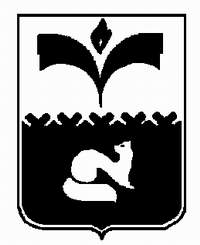 КОНТРОЛЬНО-СЧЕТНАЯ ПАЛАТА  ГОРОДА ПОКАЧИХанты-Мансийский автономный округ – Югра ПРИКАЗот 23.11.2015                                                                                                         № 33Об утверждении стандарта финансового контроля «Порядок подготовки отчета о работе Контрольно-счетной палаты города Покачи»Для реализации положений статьи 19 Федерального закона от 07.02.2011 № 6-ФЗ «Об общих принципах организации и деятельности контрольно-счетных органов субъектов Российской Федерации и муниципальных образований» в соответствии с требованиями Федерального закона от 09.02.2009 №8-ФЗ «Об обеспечении доступа к информации о деятельности государственных органов и органов местного самоуправления», на основании общих требований к стандартам внешнего государственного и муниципального контроля, утвержденных Коллегией Счетной палаты Российской Федерации (протокол от 12.05.2012 №21К (854)   П Р И К А З Ы В А Ю:1. Приложением №1 к данному приказу утвердить стандарт финансового контроля «Порядок подготовки отчета  о работе Контрольно-счетной  палаты города Покачи».2. Настоящий приказ вступает в силу с момента его подписания.3. Контроль за выполнением приказа оставляю за собой.Председатель контрольно-счетной палаты города Покачи				                   	            В. А. ШкурихинКОНТРОЛЬНО-СЧЕТНАЯ ПАЛАТА ГОРОДА ПОКАЧИСтандарт организации деятельности Контрольно-счетной палаты города Покачи «Порядок подготовки отчета о работе Контрольно-счетной палаты города ПокачиУтвержденприказом председателяконтрольно-счетной палатыгорода Покачиот 23.11.2015 №33ПОКАЧИ2015 годСодержание1. Общие положения…………………………...……………………...................42. Цель, задачи и принципы формирования отчета о работе Контрольно-счётной палаты……………….……………….……….…………….……………43. Правила формирования отчета о работе Контрольно-счетной палаты…….54. Формирование и утверждение годового отчета о работе Контрольно-счётной палаты……………………………………………………………………6Статья 1. Общие положения1. Стандарт организации деятельности Контрольно-счетной палаты города Покачи «Порядок подготовки отчета о работе Контрольно-счетной палаты города Покачи» (далее – Стандарт) разработан в соответствии с положениями Федерального закона от 7 февраля . № 6-ФЗ «Об общих принципах организации и деятельности контрольно-счетных органов субъектов Российской Федерации и муниципальных образований» (далее – Закон №6-ФЗ), статьи 17 Положения  «О Контрольно-счетной палате города Покачи», утвержденного решением Думы городаПокачи от 27.03.20113 №20 (далее – Положение КСП), а также положений Регламента Контрольно-счетной палаты города Покачи(далее – Регламент КСП).2. Настоящий Стандарт разработан в соответствии с Общими требованиями к стандартам внешнего государственного и муниципального финансового контроля, утвержденными Коллегией Счетной палаты Российской Федерации (протокол от 12.05.2012  № 21К (854)).3. Целью Стандарта является установление порядка, правил и процедур подготовки отчета о работе Контрольно-счетной палаты города Покачи (далее – КСП) за отчетный период. 4. Задачами Стандарта являются:1) определение цели, задач и принципов подготовки отчета о работе КСП;2) определение требований к форме, структуре и содержанию отчета о работе КСП;3) установление порядка подготовки отчета о работе КСП, общих требований к представлению информации для формирования отчета;4) определение порядка утверждения отчета о работе КСП; 5) определение правил учета информации о деятельности КСП и формирования отчета о работе КСП.Статья 2. Цель, задачи и принципы формирования отчета о работе Контрольно-счётной палаты1. Целью формирования отчета о работе КСП является обобщение и систематизация результатов деятельности КСП по проведению внешнего государственного финансового контроля за отчетный период. И информирования пользователей сведений возникающих в связи с работой КСП  о мероприятиях, произведенных за отчетный период в рамках деятельности КСП и результатах этих мероприятий.2. Формирование отчета о деятельности КСП предполагает постановку и решение следующих задач:  1) обобщение и классификация результатов контрольных мероприятий по видам выявленных нарушений в количественном и суммовом выражении;2) анализ результатов проведённых контрольных и экспертно-аналитических мероприятий;3) характеристика результатов деятельности в рамках реализации полномочий КСП, перечисленных в статье 9 Закона №6-ФЗ;4) анализ исполнения поручений, предложений и запросов главы города, Думы города, запросов правоохранительных и иных органов;5) анализ выполнения мер, принимаемых по результатам контрольных и экспертно-аналитических мероприятий;6) характеристика работы по информированию общественности о деятельности КСП.3. Формирование отчета о деятельности КСП основывается на принципах объективности, полноты, своевременности, независимости и гласности.Статья 3. Правила формирования отчета о работе Контрольно-счетной палаты1. КСП формируется годовой отчет о работе КСП, который направляется в Думу города Покачи для его рассмотрения и утверждения (далее по тексту  - годовой отчет).2. Отчетным периодом, за который составляется годовой отчет, является период с 01 января по 31 декабря отчетного года. 3. Годовой отчет формируется нарастающим итогом с начала календарного года. Ежеквартально в Думу города Покачи для сведения предоставляется информация о результатах работы КСП за квартал.Информация о работе КСП за квартал предоставляется в той же форме, что и отчет о работе КСП за год.Информация о работе КСП за квартал и отчет о работе КСП за год размещаются в информационной телекоммуникационной сети «Интернет» в соответствии с требованиями, установленными Федеральными законами и решениями Думы города Покачи.  4. Учет количества проведенных контрольных и экспертно-аналитических мероприятий осуществляется по исполненным пунктам плана работы КСП (завершенным контрольным и экспертно-аналитическим мероприятиям). Данные о контрольных и экспертно-аналитических мероприятиях представляются раздельно.5. Каждый работник контрольно-счетной палаты ведет учет проведенных им проверок, вынесенных предписаний и представлений по результатам проведенных им контрольных мероприятий, составленных протоколах об административных правонарушениях, проведенных экспертно-аналитических мероприятиях и выводах по результатам экспертно-аналитических мероприятий. Посредством учета мероприятий, осуществляемых в соответствии с настоящей честью, производится контроль за исполнением предписаний, представлений и рекомендаций.   6. Информация о работе за квартал и отчет о работе за год составляется на основании учетных материалов работников, составляемых в соответствии с частью 5 настоящей статьи.7.В годовом отчете и информации по итогам работы за квартал приводится данные только по завершенным контрольным и экспертно-аналитическим мероприятиям.8. Основанием при определении количества проверок (проверенных объектов) является план КСП на год.9. При определении количества проверенных объектов в качестве объекта проверки учитывается организация (юридическое лицо), в которой в отчетном периоде были проведены контрольные мероприятия и по их результатам составлен акт. При проведении нескольких контрольных мероприятий на одном объекте в течение отчетного периода объект учитывается один раз.10. Все данные приводятся строго за отчетный период (для отчета -за период с 1 января по 31 декабря отчетного года, для информации за период с 01.01 по 31.03, с 01.04.по 30.06, с 01.07 по 30.09). Информация по выявленным финансовым нарушениям включается в Годовой отчет только на основании отчетов о результатах контрольных мероприятий.Суммы выявленных и возмещенных финансовых нарушений указываются в тысячах рублях с точностью до первого десятичного знака.11. Документы и материалы к отчету о работе КСП представляются на бумажном носителе и в электронном виде в Думу города Покачи.Проекты решения об информации о работе КСП за квартал и об отчете о работе КСП за год готовятся в соответствии с требованиями, установленными нормативными правовыми актами Думы города. 	Статья 4. Формирование и утверждение годового отчета о работе Контрольно-счётной палаты1. Формирование и утверждение годового отчета о работе КСП осуществляется в соответствии с Регламентом и настоящим Стандартом в сроки, установленные в плане работы КСП и соответствующем распоряжении председателя КСП.Годовой отчет  составляется  в форме таблицы «Основные показатели деятельности КСП»  за отчетный период и текстовой  части. 2. Структура текстовой части годового отчета о работе КСП включает следующие разделы: 1) основные  положения;2) правовой статус КСП города Покачи, численность и  профессиональная подготовка сотрудников;3)контрольная деятельность;4)экспертно-аналитическая деятельность;5)организационная деятельность;6)о взаимодействии;7)гласность;	8)выводы и предложения.3. Раздел «Основные положения» содержит основание для представления отчета, информацию о полномочиях и основных направлениях деятельности КСП, реализации предложений КСП по итогам контрольных и экспертно-аналитических мероприятий.4. Раздел «Правовой статус КСП города Покачи, численность и профессиональная подготовка сотрудников» содержит сведения о правовом статусе КСП, кадровом обеспечении и профессиональной подготовке сотрудников КСП.5. Раздел «Контрольная деятельность» содержит краткую характеристику результатов каждого проведенного контрольного мероприятия, виды и сумму выявленных нарушений, информацию о мерах, предпринятых КСП по результатам проведенных мероприятий (предписания, представления, предложения по совершенствованию правовых актов и пр.), информацию о мерах, принятых должностными лицами по устранению выявленных нарушений и недостатков.6. Раздел «Экспертно-аналитическая деятельность» содержит информацию о подготовленных в отчетном году КСП заключений на проекты  нормативно правовых муниципального образования в части, касающейся расходных обязательств муниципального образования, а также муниципальных программ и иных аналитических материалах.7. Раздел «Организационная деятельность» содержит сведения об организационном и документационном обеспечение деятельности КСП, правовом обеспечение деятельности КСП, методологическом и аналитическом обеспечение деятельности КСП.8. Раздел «О взаимодействии» содержит итоги деятельности по совместным мероприятиям КСП с иными государственными и правоохранительными органами (количество и виды проведенных совместных контрольных мероприятий, сведения о результатах проведенных мероприятий; количество направленных материалов в правоохранительные органы, результаты реагирования правоохранительных органов на представленные материалы); 9. В разделе «Гласность» указываются сведения о количестве публикаций в СМИ, отражающих деятельность КСП, о наличие собственного информационного сайта или страницы на сайте представительного органа (с указанием полного наименования и адреса).10. В качестве приложений к годовому отчету могут приводиться необходимые количественные и фактографические данные как в целом по работе КСП, так и по отдельным направлениям деятельности КСП.11. В качестве приложений к Годовому отчету и информации по итогам работы за квартал могут приводиться необходимые количественные и фактографические данные, в том числе:1) основные показатели деятельности КСП в отчетном году;2) структура финансовых нарушений, выявленных КСП в отчетном году;3) количественные данные о выполнении представлений и предписаний КСП в отчетном году;4)другие табличные материалы. 12. Подготовка проекта годового отчета о работе КСП осуществляется заместителем председателя КСП и аудитором КСП, в соответствии с положениями настоящего Стандарта на основе документов и информации, представленной руководителями (ответственными исполнителями) контрольных и экспертно-аналитических мероприятий.Объем годового отчета о работе КСП составляет не более 10 машинописных листов, с учетом приложений.Фрагменты проект Годового отчета и информации по итогам работы за квартал представляется Председателю КСП до 15 февраля, 10 мая, 10 августа и 10 ноября соответственно месяца или года  следующего за отчетным периодом.Годовой отчет предоставляется в Думу города председателем КСП не позднее 1 апреля года, следующего за отчётным годом.Годовой отчет заслушивается и утверждается Думой города не позднее 1 мая года, следующего за отчетным годом.Годовой отчет подлежит обязательному официальному опубликованию на официальном сайте администрации города в информационно-телекоммуникационной сети «Интернет». Отчет о работе КСП за год публикуется в газете «Покачевский вестник».  